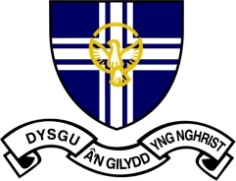 St Richard Gwyn Catholic High SchoolSchool InformationSt Richard Gwyn Catholic High School is a successful 11-18 mixed English Medium Voluntary Aided Comprehensive School within the Diocese of Wrexham and Flintshire Local Authority.  It serves the whole of Flintshire.  There are currently 720 pupils on roll including 108 in the Sixth Form.Nearly all pupils come from homes where English is the first language.  Around 7% of pupils have English as an Additional Language (EAL).  13% of pupils have Additional Learning Needs (ALN), below the national average of 22.5%.  17% of pupils are eligible for Free School Meals (FSM), which is national average.Successive years of school record breaking results in 2017 and 2018 have rapidly increased the school’s popularity with parents and the school will be oversubscribed in September 2019.  Key performance measures at GCSE have been good overall in 2017 and 2018 and excellent outcomes are expected in Summer 2019.2017		2018Capped Points Score		367		3625 A* - G				98.7%		99.2%5 A* - C				76%		72%5 A* - C with EM		67		605 A*/A				14%		16%At A Level, the Sixth Form achieved a 3 on the national 1 – 9 ALPS measure indicating excellent outcomes overall.Staff turnover at the school is very low due to the supportive and vibrant nature of the school community.  The strength of the Catholic ethos is reflected in the School Mission Statement ‘Learning Together in Christ’.  Relationships are excellent and standards of behaviour are high.  A comprehensive programme of support and training will be made available to the successful candidate to ensure that they can play a full part in this forward thinking school. The school is seeking to appoint a qualified teacher to contribute to the delivery of Art, Design and Technology. The ideal candidate will demonstrate expertise in Computer Aided Design (CAD) and experience of teaching three-dimensional design, across Key Stage 3 and 4. The teaching areas are spacious and well resourced.  Workshops also have access to the latest high specification of ICT equipment within the departmental area, including new 3D printers.We are looking for a passionate and driven individual who is able contribute to the current successful team.